СОДЕРЖАНИЕ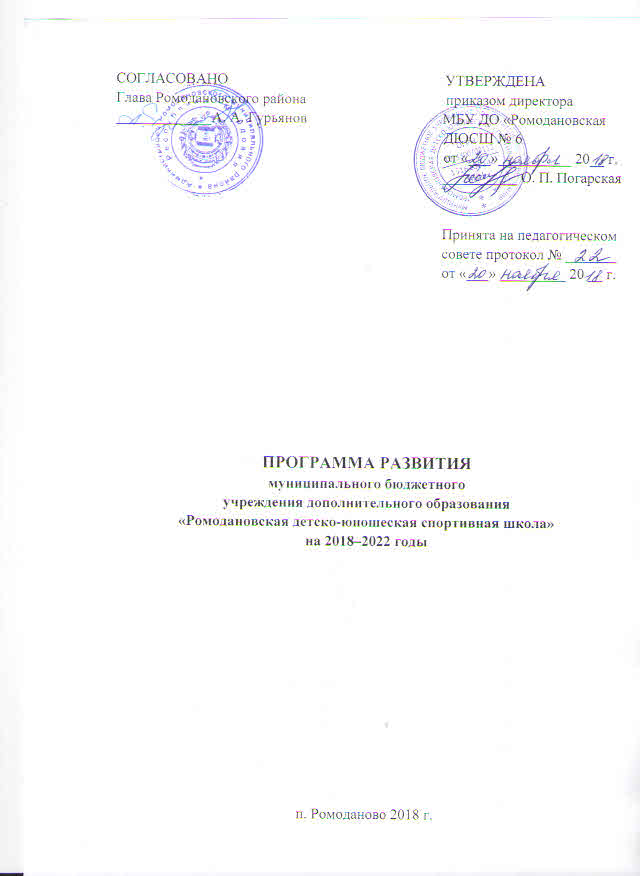 Пояснительная записка……………………………………………………………...31 Паспорт Программы	………………...................................................................	…42 Информационно-аналитические данные………………………………………..103 Концепция развития МБУ ДО « Ромодановская ДЮСШ»…………………....14 4 Система программных мероприятий в МБУ ДО «Ромодановская ДЮСШ» 2018-2022 г. г…………………………………………………………….21 5 Механизм реализации программных мероприятий…………………………....25Заключение……………………………………………………………………….....26Приложения…………………………………………………………………………27Пояснительная записка	На современном этапе развития общества и образования, в частности, физической культуре и спорту принадлежит значительная роль. Необходима активная стратегия формирования здорового образа жизни детей, подростков и молодежи. Основой этой стратегии является привлечение подрастающего поколения к занятиям физической культурой и спортом. Социально- ориентированная физкультурно-спортивная работа, направленная на профилактику правонарушений среди детей, подростков и молодежи, позволяет предотвратить вовлечение молодых людей в преступную деятельность. Спорт является важным социальным фактором в деле воспитания самостоятельной, гармонично развитой личности, способной адаптироваться к изменяющимся условиям социума. Физкультурно-спортивная деятельность имеет важное значение, так как обеспечивает развитие физических, интеллектуальных способностей и нравственных качеств; формирует навыки спортивного стиля жизни, совершенствует культуру двигательной и спортивной активности; повышает физическую работоспособность, психофизическую подготовку к будущей профессиональной деятельности. Важнейшим компонентом развития массовых форм физкультурно-спортивной деятельности является: пропаганда и популяризация детско-юношеского спорта. Программа развития Учреждения является важнейшим документом, дающим развёрнутую характеристику обозримых перспектив развития учреждения. Программа развития предполагает разработку оптимальной модели деятельности, выявление и создание необходимых условий для преобразования действующей системы и продуктивного существования. Настоящая программа характеризует стратегию развития спортивной школы на период 2018-2022 г. г.1 Паспорт программы2 Информационно-аналитические данные	Сегодня дополнительное образование в науке и практике все более определенно начинает рассматриваться как неотъемлемая составная часть системы образования, призванная обеспечить ребенку дополнительные возможности для духовного, интеллектуального и физического развития, удовлетворения его творческих и образовательных потребностей в том направлении деятельности, которое ребенок выбирает сам. Важнейшим звеном в становлении и развитии детско-юношеского спорта, его базовой основой в системе образования были и остаются детско-юношеские спортивные школы. В Ромодановском  муниципальном районе Республики Мордовия такой базой является Муниципальное бюджетное учреждение дополнительного образования «Ромодановская детско-юношеская спортивная школа».Организационно-правовая форма: муниципальное бюджетное учреждение.Статус: муниципальное бюджетное учреждение дополнительного образования.Тип: физкультурно-спортивная направленность.Вид: детско-юношеская спортивная школа.МБУ ДО «Ромодановская ДЮСШ» выполняет следующие функции: осуществление работы по привлечению обучающихся к систематическим занятиям физкультурой и спорта; проведение учебно-тренировочной и воспитательной работы среди детей и подростков, направленной на спортивное совершенствование, укрепление их здоровья и всестороннее физическое развитие; представление детям и подросткам равных условий для обучения в ДЮСШ, а имеющим перспективу необходимых условий для их спортивного совершенствования; способствование формированию здорового образа жизни, развитию физических, интеллектуальных, нравственных способностей, достижению уровня спортивных достижений сообразно способностям; оказание всесторонней помощи образовательным учреждениям в организации работы по физкультуре и спорту; повышение уровня физической подготовленности и спортивных результатов с учетом индивидуальных особенностей и требований программ по видам спорта; осуществление иной деятельности, не запрещенной законодательством РФ.Учреждение организует работу с детьми в течение всего календарного года. Прием заявлений и зачисление в ДЮСШ производится в течение всего календарного года при условии наличия свободных мест. Организация обучения строится в соответствии с учебным планом и учебными программами, рассчитанными на 46 недели учебных занятий непосредственно в условиях спортивной школы, и дополнительно 6 недель по индивидуальным планам обучающихся на период их активного отдыха. В детско-юношеской спортивной школе работает 5 штатных педагогов и 18 совместителей.На 01.11.2018 года в МБУ ДО «Ромодановская ДЮСШ» обучается 485детей.Функционируют 9 направлений по видам спорта: «Рукопашный бой», «Футбол», «Легкая атлетика», «Волейбол», «Хоккей с шайбой», «Баскетбол», «Греко-римская борьба», «Карате», «Настольный теннис».Учебные группы комплектуются с учетом возраста и спортивной подготовленности обучающихся. Возраст поступающих и обучающихся в ДЮСШ соответствует требованиям к возрасту и уровню спортивной и физической подготовленности. В ДЮСШ принимаются дети от 6 до 18 лет, изъявившие желание заниматься дополнительным образованием по образовательным программам физкультурно-спортивной направленности, при наличии свободных мест. Наличие свободных мест определяется предельной наполняемостью групп и санитарными нормами. На спортивно-оздоровительном этапе основной является физкультурно-оздоровительная и воспитательная работа, направленная на укрепление здоровья, на разностороннюю физическую подготовленность, освоение жизненно важных двигательных навыков и качеств, знакомство с базовой техникой. Занятия в группах СОГ позволяют привлекать разновозрастной контингент детей, решать вопросы массовости, набора и отбора учащихся. При реализации учебной программы на этапе начальной подготовки осуществляется физкультурно-оздоровительная и воспитательная работа, направленная на разностороннюю физическую подготовку и овладение основами техники избранного вида спорта, выбор спортивной специализации и выполнения контрольных нормативов для зачисления на тренировочный этап подготовки. Этап начальной подготовки характеризуется постепенным наращиванием объема и интенсивности физических нагрузок, воспитанием черт спортивного характера.Тренировочный этап. В тренировочных группах учебный материал по программе осваивается в форме тренировочных заданий по отдельным блокам по принципу их преимущественной направленности на развитие отдельных физических качеств или комплекса качеств, на совершенствование спортивно-технического и тактического мастерства. Характерным является постепенное увеличение количества учебных часов, рост объема и интенсивности физических нагрузок, приобретение соревновательного опыта путем участия в соревнованиях. В связи с этим основными направлениями деятельности тренеров-преподавателей являются: - организация соревновательного процесса для обучающихся учреждения с учетом их подготовки;- повышение уровня физического развития, общей физической и специальной подготовленности обучающихся учреждения; - организация проведения регулярных мероприятий по приему контрольно-переводных нормативов у обучающихся учреждения; - проведение профилактических мероприятий по вопросам о вреде курения, алкоголя и наркотиков, а также совершения правонарушений; - создание обучающимся условий для освоения оптимальных объемов тренировочных и соревновательных нагрузок; - организация и проведение учебно-тренировочных и теоретических занятий; - создание отдельным категориям обучающихся условий для работы по индивидуальным планам подготовки; - разработка программного обеспечения деятельности учреждения; - создание и совершенствование собственной учебно-тренировочной базы.Форма работы в спортивной школе – очная. Содержание тренировочного процесса определяется тренером-преподавателем, с учетом учебных планов и образовательных программ. Общеобразовательные программы Учреждения модифицированные, разработанные на основе допущенной Федеральным агентством по физической культуре и спорту РФ «Примерной  программы спортивной подготовки  для ДЮСШ, СДЮСШОР и ШВСМ» по видам спорта.МЕТОДИЧЕСКОЕ ОБЕСПЕЧЕНИЕ ОБРАЗОВАТЕЛЬНОГОПРОЦЕССАВ Учреждении ведется методическая работа, направленная на совершенствование образовательного процесса, программ, форм и методов деятельности, мастерства педагогических работников. С этой целью в Учреждении постоянно работает тренерский совет. Порядок его работы определяется Положением о тренерском совете.Деятельность Учреждения находиться в прямой зависимости от кадрового потенциала, в связи, с чем возрастает роль методической службы спортивной школы. В настоящее время перед методической работой встаёт множество проблем отбора, систематизации, накопления, разработки и внедрения необходимой научной и методической информации, повышения профессионального мастерства педагогов. На основе анализа деятельности можно отметить следующие положительные стороны в методической работе:- разработаны подходы к созданию системы обеспечения профессионального роста педагогических кадров, а именно: обмен опытом тренеров-преподавателей, обучение через семинары, практическую работу с педагогами, тренерские советы;- образовательный процесс обеспечен программными материалами, разработаны программы для разного возраста и уровня подготовленности обучающихся;- содержание программ соответствует приоритетным идеям дополнительного образования.Современная ситуация в образовании это перестройка экономических основ деятельности учреждений дополнительного образования, изменение их статуса и задач, новые требования к ним со стороны государства, детей и родителей – придает особую актуальность реорганизации методической деятельности Учреждения. Сегодня в число задач методической службы входят следующие: методическое обеспечение развития учреждения дополнительного образования детей; развитие творческого потенциала тренеров-преподавателей, выявление и обобщение опыта их работы, доведение его до сотрудников; решение задач по разработке и внедрению новых технологий обучения и воспитания; подъём качества образовательного процесса, основанного на новых педагогических технологиях; оказание практической помощи педагогам в разработке образовательных программ дополнительного образования нового поколения - личностно-ориентированных, стимулирующих ребёнка к постоянному саморазвитию.3 Концепция развития МБУ ДО « Ромодановская ДЮСШ»В современной системе образования наблюдаются многочисленные трансформации, складывается ее новый облик - новый образ образования, создание условий для интеграции общего и дополнительного образования. Главным средством качественного изменения образовательного процесса может стать высокий профессионализм кадров, способных оперативно реагировать на изменяющиеся потребности социума, обладающих умением анализировать, проектировать свою деятельность и выбирать оптимальные, эффективные средства при организации учебного процесса. В свою очередь, изменились и требования к качеству образования, связанные с необходимостью соотношения уровня подготовки выпускников и потребностями экономики. Успешность выпускника образовательного учреждения во взрослой жизни связана не только с формальным уровнем образования – освоением образовательных стандартов, но и с приобретёнными компетенциями эффективно действовать в социуме, быть профессионалом в своём деле, здоровой и органически развитой личностью. Создание концепции развития Учреждения, учитывающей эти особенности современного состояния общества, насущная потребность времени. Развитие – обязательный элемент деятельности образовательного учреждения, призванного, с одной стороны, реагировать на изменения социокультурной и экономической жизни общества, с другой, решать вопросы создания привлекательного имиджа учреждения, эффективно действующего на рынке образовательных услуг. Разработанная Концепция развития Учреждения рассчитана на период 2018-2022 годы. Повышение профессиональной подготовки преподавательского состава Качественное улучшение содержание и технологии учебно-тренировочного процесса, проведения физкультурно-оздоровительной и спортивно-массовой работы, возможно только на основе существенного повышения профессиональной и специальной подготовки всех участников этого процесса.     В этой сфере деятельности Учреждение будет развиваться по следующим направлениям:1. Организация и обеспечение повышения квалификации тренеров- преподавателей и административного состава на курсах, участие в специализированных конференциях, семинарах, внедрение новых педагогических технологий подготовки к ведению учебно-тренировочной и воспитательной работы в современных изменяющихся условиях.2. Прохождение периодической аттестации педагогического состава Учреждения.3. Обеспечение преподавательского состава учебно-методической литературой, пособиями, другими информационными ресурсами на разнообразных носителях, создание банка программно-педагогических средств.4. Интеграция и активизация деятельности тренерских советов и методических объединений преподавателей физической культуры.5. Организация и проведение периодических семинаров, курсов по обмену опытом совместно с другими заинтересованными структурами.6. Улучшение эффективности воспитательной работы.На данном этапе развития общества система образования является одним из основных государственно-общественных институтов, обеспечивающего и отвечающего за воспитание молодого поколения. В последнее время проблема воспитания, в том числе и физического, выходит в нашем обществе на первый план. Вопросы сохранения и укрепления здоровья подрастающего поколения, формирования у них активной жизненной позиции становятся элементами общенационального дела. Система общего образования, в первую очередь, решая задачи интеллектуального развития личности, не обладает достаточными возможностями и условиями для формирования и развития психодинамических качеств человека. Поэтому особое место в организации воспитательной работы отводится системе дополнительного образования.В планируемый период развития, деятельность Учреждения будет направлена на решение следующих воспитательных задач:1. Социально-педагогическая адаптация и защита детей, формирование позитивного отношения между людьми, уважение прав другого человека.2. Развитие интересов и способностей личности, формирование и развитие личностных качеств, необходимых для активной жизнедеятельности.3. Целенаправленный поиск условий для максимального проявления потенциальных возможностей личности.4. Сознательное получение дополнительного образования, соответствующего жизненным планам и интересам.5. Компенсация дефицита общения в школе, семье, в среде сверстников и расширение сферы межличностных контактов.6. Формирование знаний, умений и навыков по обеспечению здорового образа жизни и жизненных потребностей.7. Формирование устойчивого негативного отношения к асоциальным тенденциям в молодежной среде.Концепция развития носит открытый характер. Она исходит из того, что в процессе её реализации могут возникать новые продуктивные идеи и способы их осуществления. В случае успешного выполнения концепции неизбежно будет расширяться круг людей, активно участвующих в решении проблем развития учреждения, которые станут инициаторами новых проектов. В связи с этим план, включённый в данную концепцию, нельзя рассматривать как исчерпывающий. Он может и должен быть дополнен новыми планами, отражающими новые потребности социума и новые возможности учреждения.ПЕРСПЕКТИВЫ РАЗВИТИЯ УЧРЕЖДЕНИЯ  на 2018-2022 гг.Концепция развития ДЮСШ определяет стратегию развития образовательной системы учреждения на 2018-2022 гг.Концепция является:социально-педагогической (направлена на обеспечение прав личности на образование, социальную защищённость в современных условиях);межотраслевой (объединяет усилия различных ведомств, общественных и государственных организаций, объединений в сфере образования);организационно-педагогической (создаёт условия для эффективной организации деятельности педагогического коллектива).Концепция позволит:формировать образовательную политику Учреждения;определять основы нормативного и финансового обеспечения развития Учреждения;принимать   нормативные   акты,   распорядительные   документы, направленные на создание условий для развития Учреждения, координирующие усилия различных структур и ведомств по вопросам образовательной деятельности Учреждения.	Основными критериями эффективности развития Учреждения  будут выступать:согласованность основных направлений и приоритетов развития, согласно Приоритетному национальному проекту «Образование», Федеральной программой развития образования и «Концепцией модернизации дополнительного образования»;реализация Учреждением  дополнительных общеобразовательных программ, пользующихся спросом на рынке образовательных услуг;рост личных достижений участников образовательного процесса;развитие ресурсного обеспечения образовательного процесса;качество предоставляемых  образовательных услуг.	В процессе гуманизации и демократизации образования возникли новые проблемы, разрешение которых позволит дальнейшее развитие Учреждения.Первая проблема заключается в недостаточной интеграции  общего и дополнительного образования. Система общего образования не обеспечивает в достаточной мере спортивную готовность выпускников школы. Появилась необходимость интеграции общего и дополнительного образования.Решение: проблема может быть решена путём создания комплексных интегрированных дополнительных общеобразовательных программ, более тесной совместной деятельности общеобразовательных школ и учреждений дополнительного образования.Вторая проблема  касается  ресурсного  обеспечения  образовательного процесса. Наиболее болезненными выглядят проблемы финансирования. Значительная часть средств, выделяемых на нужды образования, не удовлетворяет потребность в ремонте здания, обновлении оборудования, создании материальной базы для современных образовательных технологий, стимулировании эффективной педагогической деятельности. Это касается также и финансирования мероприятий, имеющих первоочередное значение для развития Учреждения.Решение: поиск внебюджетных средств финансирования деятельности Учреждения. Концептуальная идеяВ соответствии с проблемами развития ДЮСШ, являясь учреждением дополнительного образования, ставит своей основной целью: способствовать самосовершенствованию, познанию и творчеству, формированию здорового образа жизни, профессиональному самоопределению, развитию физических, интеллектуальных и нравственных способностей, достижению уровня спортивных успехов сообразно способностям каждого учащегося.Реализация цели включает решение взаимосвязанных задач:на этапе спортивно-оздоровительной и начальной подготовки: привлечение максимально возможного числа детей и подростков к систематическим занятиям спортом, направленным на развитие их личности, утверждение здорового образа жизни, воспитание физических, морально-этических и волевых качеств;на учебно-тренировочном этапе: улучшение состояния здоровья, включая физическое развитие; повышение уровня физической подготовленности и спортивных результатов с учетом индивидуальных особенностей и требований программ по видам спорта; профилактика вредных привычек и правонарушений;Реализация целей включает решение системы взаимосвязанных задач в развитии физической культуры и спорта:- образовательная;- обеспечение гражданам равных возможностей заниматься физической культурой и спортом независимо от их доходов и благосостояния;- реализация федеральных и территориальных целевых программ, федеральных и региональных законов и иных правовых информативных актов, направленных на создание условий для развития физической культуры и спорта;- улучшение качества процесса физического воспитания и образования детей и молодежи;- укрепление гуманистического, личностно-ориентированного подхода;- формирование у детей и подростков, устойчивого интереса и потребности в регулярных занятиях физической культурой и спортом, навыков здорового образа жизни, повышения уровня образованности в области физической культуры, спорта и здорового образа жизни;- создание эффективной системы подготовки спортсменов высокого класса;- укрепление материально-технической спортивной базы для занятий физической культурой и спортом.ПРОГНОЗИРУЕМЫЙ РЕЗУЛЬТАТ РЕАЛИЗАЦИИ ПРОГРАММЫ РАЗВИТИЯМБУ ДО «Ромодановская ДЮСШ»Реализация концепции развития позволит осуществить следующие направления деятельности:  использование площадки ДЮСШ для проведения традиционных массовых мероприятий; осуществление информационной поддержки и продвижения концепции развития ДЮСШ; профессиональная поддержка тренеров-преподавателей учреждений дополнительного образования детей; организация мероприятий по повышению профессионального уровня и повышения квалификации педагогических работников по освоению инновационных образовательных технологий; сопровождение работы тренеров – преподавателей.Реализация концепции развития позволит решить следующие задачи:1. Удовлетворить образовательные потребности основных участников образовательно-воспитательного процесса, стимулировать работу с одаренными детьми в рамках реализации Приоритетного национального проекта «Образование».2. Сформировать и развить коллектив единомышленников, через профессионально-личностное развитие участников образовательного процесса.3. Повысить социальную активность выпускников ДЮСШ через профессиональную социализацию молодежи, поддержку молодежных инициатив, патриотическое и гражданское воспитание молодёжи, пропаганду здорового образа жизни.4. Улучшить качество предоставляемых образовательных услуг на основе новых технологий вероятностного, развивающего, вариативного обучения, направленного на сотворчество, саморазвитие и самореализацию детей и педагогов.5. Модернизировать систему управления ДЮСШ.6. Повысить профессиональный уровень педагогических кадров.7. Усовершенствовать районный календарь мероприятий, направленных на профессиональное совершенствование.8. Усилить значимость образовательно-воспитательной и досуговой деятельности как эффективного средства профилактики беспризорности и правонарушения детей и юношества.9. Привлечь внимание общественности, в том числе и средств массовой информации, к проблемам воспитания и дополнительного образования подрастающего поколения.10. Совершенствовать кадровый, программно-методический, материально- технический и финансовый ресурсы ДЮСШ.4 СИСТЕМА ПРОГРАММНЫХ МЕРОПРИЯТИЙВ МБУ ДО «Ромодановская ДЮСШ» 2018-2022 г.г.Развитие  нормативно-правовой базыСовершенствование  учебно-методической базы ДЮСШСовершенствование работы ДЮСШ с педагогическими  кадрамиОрганизационно-образовательная деятельностьРабота с общеобразовательными школамиМеры по улучшению финансового и ресурсного обеспечения ДЮСШПринципы, лежащие в основе деятельностиМБУ ДО «Ромодановская ДЮСШ»: демократизация взаимоотношений тренера-преподавателя и обучающегося на основе партнерства, сотрудничества; гуманизация образования на основе проявления заботы о социальной защите учащихся и педагогов, создание условий учебной профессионально- педагогической деятельности в режимах, не угрожающих безопасности и жизнедеятельности; осуществление образования обучающихся на основе дифференциации их способностей и склонностей, развития их творческих способностей; обеспечение социальной защиты ребенка во всех аспектах, касающихся его жизнедеятельности.Концептуальная идея деятельности ДЮСШ – ориентация на общечеловеческие ценности: человек, семья, отечество.5 Механизм реализации программных мероприятий	Программа будет реализована через систему планирования, которая включает в себя ежегодные планы, а также проектную деятельность. Мероприятия программы конкретизируются в годовых планах работы школы. Координацию и контроль над выполнением программы, администрация школы оставляет за собой, общим собранием педагогического совета ДЮСШ.- анализируется ход выполнения плана действий по реализации программы;- вносятся предложения на педагогический совет по его коррекции;- осуществляется информационное и методическое обеспечение реализации программы.Администрация спортивной школы ежегодно подводит итоги по выполнению программы на заседании итогового педагогического совета.Заключение	Методы, средства и формы учебно-тренировочных процессов программы полностью соответствуют возрасту, интересам и потребностям обучающихся. В основе программы лежит учет индивидуальных особенностей детей, соответствие санитарным и гигиеническим нормам, обеспечение охраны здоровья обучающихся и работников, контроль нагрузки на учебно-тренировочных занятиях. Программа является документом, открытым для внесения изменений и дополнений. Корректировка программы осуществляется в соответствии с предложениями заинтересованных лиц ежегодно в мае после обсуждения на заседаниях коллегиальных органов управления. Все изменения утверждаются на Педагогическом совете в начале нового учебного года в сентябре.Приложение № 1Структурная модель управления МБУ ДО «Ромодановская ДЮСШ»Управление в МБУ ДО «Ромодановская детско-юношеская спортивная школа»     осуществляется в соответствии с законодательством РФ, на основании Устава.Формами самоуправления ДЮСШ являются:педагогический совет;собрание трудового коллектива;управляющий совет ДЮСШ.Приложение № 2Модель воспитанника ДЮСШПрофессиональный потенциалЖелание и готовность продолжить учебно-тренировочный процесс.Потребность в углубленном познании основ избранного вида спорта, в самостоятельном приобретении знаний о нем.Приложение № 3Модель тренера-преподавателяТРЕНЕР-ПРЕПОДАВАТЕЛЬВладеет системой: духовно-нравственных ценностей и приоритетов; основами методологии и аппаратом исследования в области преподаваемого предмета. Владеет знаниями:  о социально-психологическим механизме взаимодействия людей;  о принципах и закономерностях развития образования с учетом педагогических традиций;  об условиях, способах и путях саморазвития личности; о регулятивных умениях;  о проектировании образовательных систем, технологии конструирования содержания образования. Владеет способами: выбора модели поведения, с учетом реальной ситуации и культуросообразности. Обладает: целостным представлением о сфере образования; готовностью к решению образовательных задач. Способен: осознанно реализовать образовательные и профессиональные возможности в практической деятельности; устанавливать позитивные внутри – и межгрупповые отношения; понимать внутренний мир другого человека; изменять стратегию педагогического воздействия при изменении ситуации. Уметь: проектировать и прогнозировать ход образовательного процесса; взаимодействовать с другими людьми, определяя мотивы поведения, потребности, значения их поступков, регулируя собственное поведение и эмоциональное состояние; использовать психолого-педагогические методы и исследовательские работы в области образования.Ориентируется в: выборе стратегии образования; определение актуальных проблем в сфере образования; интерпретации социально-экономических процессов и тенденций связанных с заменой или пересмотром ценностей, лежащих в основе процесса образования или влияющих на отбор его содержания.НаименованиеПрограммыПрограмма развития муниципального бюджетного  учреждения дополнительного образования «Ромодановская детско-юношеская спортивная школа» поселок Ромоданово Республики Мордовия на 2018 – 2022 годыВВремя созданияПрограммыРазработчики ПрограммыНоябрь 2018  г.Директор О. П. Погарская Методист А. С. СухоткинаИсполнители основных программных мероприятийОснования для разработки ПрограммыЦели и задачиПрограммыМБУ ДО «Ромодановская ДЮСШ» Ромодановского Муниципального района РМ,  431600, РМ, Ромодановский район, п. Ромоданово, пер. Крылова, д. 9. тел.: 8 (83438) 2-15-30e-mail: rom.dyussh@yandex.ruРеализация программы осуществляется на основе ряда законов и нормативных документов:- Конституция Российской Федерации;- Закон РФ «Об образовании» за №279-ФЗ от 29.12.2012г.;- Конвенция о правах ребенка;- <Письмо> Минспорта России от 12.05.2014 N ВМ-04-10/2554 (ред. от 27.10.2014) «О направлении Методических рекомендаций по организации спортивной подготовки в Российской Федерации»;- Федеральный закон от 04.12.2007г.№ 329-ФЗ «О физической культуре и спорту в Российской Федерации»;- Устав МБУ ДО «Ромодановская ДЮСШ»;- Локальные нормативные акты;- Национальная доктрина образования Российской Федерации до 2025 года (утверждена Постановлением Правительства РФ от 04.10.2000 N 751);-Государственная программа Российской Федерации «Развития образования» на 2013-2020годы (утверждена Распоряжением Правительства РФ от 22.11.2012 № 2148-р,15.05.2013№792-р);- Приказ Минобрнауки РФ от 29.08.2013г.№1008 «Об утверждении Порядка организации и осуществления образовательной деятельности подополнительным общеобразовательным программам»;- Нормативно-правовые основы, регулирующие деятельность спортивных школ в Российской Федерации, утверждённые Министерством образования и науки Российской Федерации и Федеральным агентством по физической культуре и спорту;- Федеральная целевая программа «Развитие физической культуры и спорта в РФ на 2016-2020 годы» (утв. постановлением Правительства РФ от21.01.2015 г. № 30);-СанПиН 2.4.4.3172-14 (Утверждено постановлением главного государственного санитарного врача РФ от 04.07.2014 г. № 41).-Концепция развития дополнительного образования детей (распоряжение Правительства РФ от 4.09.2014 № 1726-р);- Указ Президента Российской Федерации от 7 мая 2018 г. N 204 «О национальных целях и стратегических задачах развития Российской Федерации на период до 2024 года».Цели:- реализация государственной политики в области развития детско-юношеского спорта;-укрепление правового и экономического механизмов, повышение уровня физической подготовленности детей, подростков и молодежи, роста массовости детско-юношеского спорта и мастерства спортсменов, за счет успешной реализации программ общеразвивающих и спортивной подготовки, для  совершенствования подготовки спортивных резервов, профилактики заболеваемости и снижения криминогенной напряженности в подростково-молодежной среде средствами физической культуры и спорта; - популяризация и пропаганда здорового образа жизни.Задачи:- повышение доступности качественного дополнительного образования;- обеспечение необходимых условий для личностного развития, охраны и укрепления здоровья, профессионального самоопределения и творческого труда учащихся в возрасте от 6 до 18 лет;- создание условий и механизмов развития способностей детей в области физической культуры и спорта;- участие в реализации государственной политики по поддержке и развитию физкультуры и спорта среди детей и юношества;- совершенствование содержания, организационных форм, методов и технологий в обучении;- повышение профессионального совершенствования тренерско-преподавательского состава спортивной школы;- развитие кадровых, программно – методических, материально-технических ресурсов МБУ ДО «Ромодановская ДЮСШ».Сроки и этапы реализацииПрограммыСрок реализации программы развития – 5 лет.I этап – прогностический – 2018 г.II этап – практический –2019 – 2021 гг.III этап – аналитико-коррекционный –2022 г.Этапы реализацииПрограммы2018 г.1. Разработать рабочие образовательные программы и программы спортивной подготовки по всем профилирующим в ДЮСШ видам спорта.2. Определение главных критериев успешной реализации образовательных программ по видам спорта.3.Диагностика роста спортивных результатов в зависимости от уровня общей и специальной физической подготовки.4. Изучение мотивации обучающихся ДЮСШ на спортивно-оздоровительном, начальном и учебно-тренировочном этапе. 5. Повышение квалификации тренеров-преподавателей. 6. Учет и анализ спортивного травматизма.2019-2021 гг.1. Реализация рабочих программ по видам спорта.2. Формирование групп начальной подготовки по видам спорта на основе контингента спортивно-оздоровительных групп и занимающихся по дополнительным образовательным программам и программам спортивной подготовки.3. Дифференциация обучения на ступени углубленной подготовки воспитанников (программы спортивной подготовки). 4. Диагностика и определение перспектив роста практических и теоретических знаний обучающихся ДЮСШ. 5. Обновление действующей системы контроля по реализации образовательных программ по видам спорта и программ спортивной подготовки: использование портфолио отделений по видам спорта в качестве оценки уровня осуществления учебно-тренировочного и воспитательного процесса, учет спортивных результатов.6. Использование традиционных подходов и новейших технологий в развитии креативности воспитанников ДЮСШ. 2022 г.1. Отслеживание и анализ роста профессионального мастерства тренеров-преподавателей. 2. Мониторинг результатов выступления воспитанников ДЮСШ на соревнованиях, определение уровня их физической и технической подготовленности.5. Подготовка к итоговой конференции по итогам выполнения Программы. 6. Проведение итоговой конференции и разработка новой Программы.Индикаторы для оценки результатов реализации ПрограммыУвеличение числа детей и подростков, обучающихся в ДЮСШ.Укомплектованность отделений по видам спорта квалифицированными специалистами. Обучение тренеров-преподавателей на курсах повышения квалификации в различных специализированных учреждениях.Снижение спортивного травматизма до минимума.Рост и улучшение материально-технической базы с учетом требований образовательных программ по видам спорта.Основные направления ПрограммыПрограмма представляет собой непрерывную образовательную технологию, которая обеспечивает: развитие массового детско-юношеского спорта; сохранность контингента обучающихся и их здоровья; привлечение детей к систематическим занятиям физической культурой и спортом, к различным формам физкультурно-спортивной деятельности, с целью оздоровления учащихся; развитие мотивации личности физическому самосовершенствованию, познанию и творчеству; совершенствование кадрового, методического обеспечения физического воспитания и детско-юношеского спорта; обеспечение высокого качества учебно-тренировочного и воспитательного процесса;  реализация непрерывности и преемственности образовательной и спортивной деятельности ДЮСШ.  создание системы взаимодействия ДЮСШ с семьей и всеми институтами общества;  улучшение материально-технического оснащения образовательного процесса в соответствии с требованиями образовательных программ по видам спорта.Ресурсное обеспечение реализации Программы1. Нормативно-правовое: коллективный договор, образовательные программы по видам спорта, программы спортивной подготовки, локальные акты, регулирующие деятельность спортивной школы. 2. Программно-методическое: разработка и корректировка учебных планов-графиков с учетом календаря соревнований и периодов обучения; разработка рабочих программ по видам спорта в соответствии с законом Российской Федерации «Об образовании» и Законом «О физической культуре в РФ», на основе имеющихся образовательных программ по видам спорта и программам спортивной подготовки, допущенных Государственным комитетом Российской Федерации по физической культуре и спорту с учетом изменений социологического пространства. 3. Информационное: информирование тренеров преподавателей, воспитанников и их родителей о характере преобразований в ДЮСШ.Объемы и источникифинансированияПрограммыПрограмма реализуется за счет муниципального финансирования.Ожидаемые результаты реализации Программы улучшение состояния здоровья детей, подростков и учащейся молодежи; повышение качества организации и проведениимассовой физкультурно-оздоровительной и спортивной работы с детьми и подростками; работа педагогического коллектива по повышению квалификации и создание условий для самореализации и творческого профессиональногороста работников; формирование у воспитанников грамотности в области культуры здоровья; повышение эффективности организации и проведения массовой физкультурно-оздоровительной работы и спортивной работы на основе внедрения новых технологий в области физической культуры и спорта, диагностических процедур оценки уровня здоровья обучающихся, уровня физической подготовленности воспитанников; сохранность контингента обучающихся на учебно-тренировочном этапе до 90% от числа занимающихся на начальном этапе.Контроль  выполнения ПрограммыКонтроль за реализацией этапов Программы развития осуществляется как внешний, так и внутренний. Работа Учреждения инспектируется учредителем по плану. Внутренний контроль осуществляет администрация Учреждения в соответствии со схемой контроля (текущий контроль, тематический контроль, итоговый контроль).Программа является документом, открытым для внесения изменений и дополнений. Её корректировка осуществляется ежегодно в соответствии с результатами анализа её выполнения, на основе решений педагогического совета ДЮСШ.№ п/пМероприятиеСрокиИсполнитель 12341.Совершенствование  локальных актов Контроль соответствия номенклатуры дел документам ДЮСШв течение всего периодаАдминистрация ДЮСШ2.Пополнение  базы нормативных документов  по вопросам дополнительного образованияв течение всего периодаАдминистрация ДЮСШ№ п/пМероприятиеСрокиИсполнитель 1234 1.Разработка и рекомендации по усовершенствованию образовательныхпрограмм2018  г.Администрация ДЮСШ2.Пополнение  учебно-методических комплексов   к образовательным программамв течение всего периодаАдминистрация, тренеры 3.Анализ выполнения учебных программдекабрь, августежегодноАдминистрация ДЮСШ4.Работа с информационным сайтом ДЮСШв течение всего периодаМетодист 5.Создание информационной карты о деятельности ДЮСШАпрель – ежегодноАдминистрация ДЮСШ6.Анализ выступления учащихся на соревнованиях за 3 последние года2018 г.Администрация ДЮСШ7.Создание банка данных по обобщению опыта педагогов ДЮСШ2018 г.Администрация ДЮСШ№ п/пМероприятиеСрокиИсполнитель 1234Создание  перспективного плана повышения квалификации и  аттестации педагогических кадров на 5 лет.август, 2019 г.Администрация ДЮСШПланирование обучения  педагогов ДЮСШ на курсах повышения квалификации.2019 г.Администрация ДЮСШПроведение  консультаций и семинаров, совещаний по актуальным вопросам.в течение  всего периодаАдминистрация ДЮСШ4.Утверждение тем для самообразования педагогов.ежегодно – сентябрьАдминистрация ДЮСШ5. Планирование открытых учебно-тренировочных занятийежегодно – сентябрьАдминистрация ДЮСШ6. Пополнение банка  данных о повышении квалификации педагогических работников ДЮСШмай – ежегодноАдминистрация ДЮСШ7.Сбор отчетности с тренеров-преподавателейсентябрь - ежегодноМетодист№ п/пМероприятиеСрокиИсполнитель 1234Планирование воспитательных мероприятий по работе с детьмисентябрь – ежегодноАдминистрация ДЮСШПроведение  внутришкольных и спортивно-массовых мероприятий (согласно календарному плану)в течение  всего периодаТренеры-преподаватели Администрация ДЮСШУчастие в соревнованиях (согласно календарному плану)в течение  всего периодаТренеры-преподавателиАдминистрация ДЮСШ4.Проведение анкетирования обучающихся, родителей, тренеров по оценке деятельности ДЮСШежегодно – майМетодист5.Проведение Дня здоровьяянварь – ежегодноАдминистрация ДЮСШ6.Проведение соревнований среди населения Ромодановского муниципального района в рамках Фестиваля ВФСК «Готов к труду и обороне»ежегодноАдминистрация ДЮСШ7.Анализ участия населения Ромодановского муниципального района в Фестивалях ВФСК «Готов к труду и обороне»ежегодноАдминистрация ДЮСШМетодист8.Разработка системы мероприятий по профилактике детского травматизмаежегодно – сентябрьАдминистрация ДЮСШ№ п/пМероприятиеСрокиИсполнитель 12341. Проведение совместных соревнований в каникулярное время школьниковежегодноАдминистрация ДЮСШ2. Организация соревнований по лыжным гонкам среди школьных командЗимний периодежегодноАдминистрация ДЮСШ3. Анализ участия в Фестивалях ВФСК «Готов к труду и обороне» учащихся общеобразовательных школежегодноАдминистрация ДЮСШМетодист4.Проведение соревнований в рамках муниципального этапа ВФСК «ГТО» среди учащихся общеобразовательных школежегодноАдминистрация ДЮСШ  4.Организация работы спортивных секций ДЮСШ на базах общеобразовательных школвесь периодДиректор № п/пМероприятиеСрокиИсполнитель 1234Совершенствование и укрепление материально - технической базы учреждения Приобретение спортивного инвентаря и оборудования.весь периодАдминистрация ДЮСШНравственный потенциалОсмысление целей и смыслажизни; усвоение ценностей:«малая Родина», «Отечество»,«культура», «творчество».Понимание сущностинравственность, качество,готовность к профессиональнойсамостоятельности.Познавательный потенциалПотребность в приобретенииновых знаний, осознаниенеобходимости для жизни идеятельности, желание и готовность самостоятельнодобавлять новые знания,творческая активность.ВОСПИТАННИКФизический потенциалСтремление к физическому совершенству, умение подготовить и провести тренировочные занятия. Использовать физическиеупражнения для улучшениясвоей работоспособности иэмоционального состояния.Социальный потенциалВладение уменияминавыками культуры общения;способность поддержать эмоциональное устойчивоеповедение в жизненнойкритической ситуации.